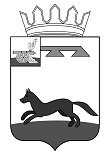                Администрация Городищенского сельского поселения Хиславичского района Смоленской области               д. Городище,         Хиславичский район,        Смоленская область, 216648            тел. 8 (48-140) 2-72-24           факс. 8 (48-140) 2-73-25На территории Городищенского сельского поселения осуществляют свою деятельность 11 субъектов малого и среднего предпринимательства.     По видам экономической деятельности: розничная торговля 6 ,грузоперевозки 1 , оптовая торговля лесоматериалами 4.И.о. Главы муниципального образованияГородищенского сельского поселенияХиславичского района Смоленской области                                       В.Б.Маганков